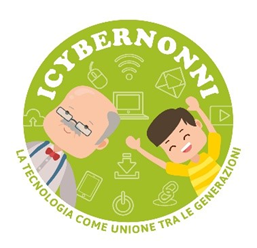     ICYBERNONNI  odv  c.so Liberta’72        13100 VERCELLI      sito internet      www.icybernonni.it               c.f. 94028620022    e-mail renzolato@gmail.com    Tel. 3402924331 -3391132203               Verbale dell’assemblea ordinaria 2020 dei soci  della ass.ne Icybernonni odv,regolarmente convocata..                 In seconda  convocazione oggi, GIOVEDI 15 OTTOBRE 2020 con inizio ALLE ORE 10.00,            si e’ svolta,l’assemblea dei soci dell’associazione ICYBERNONNI odv ,nei locali all’aperto di   via Monte Bianco 17 , BOCCIODROMO G. MAZZINI.Sono presenti o rapprensentati per delega (tutti in regola con la quota sociale:        PREGNOLATO Renzo ,VITELLARO Salvatore DE LUCA Raffaele, FECCHIO Mario,  MASSETTI Gianni,  RASTELLOTTI Aldo ,MARINO Francesco,  LOCACCIATO Antonino,, TASSI Giovanni (delega Mario Fecchio) , AIAZZA  Luigina (delega Gianni Massetti),  BARILARO Lucia (delega Vitellaro Salvatore).Laura AGNELLI (delega Francesco Marino),Renato RANGHINO (delega Renzo Pregnolato), Rita CASAROTTO (delega Aldo Rastellotti).PRESENTI 8,PER DELEGA 6 ,IN TOTALE 14, Ordine del giorno:Acquisizione del verbale dell’assemblea precedente; Esame ed approvazione del bilancio consuntivo 2019;ELEZIONE VOLONTARI PER COMPLETATAMENTO DEL CONSIGLIO 4 Previsione attivita’ autunno 2020 e  anno  2021,tenute presenti LE REGOLE SANITARIE    DI PREVENZIONE DEL VIRUS   5. Varie e/o eventuali. .Il Presidente,verificata la valitdita’ della Assemblea,in seconda convocazione inizia i lavori:Gianni MASSETTI presiede i lavori dell’Assemblea e Salvatore VITELLARO e’ il segretario : punto 1-  lettura del verbale del 17/04/2019, gia’ sottoscritto ed approvato in tale data).Al punto 2 si apre l’esame del bilancio dell’anno 2019 (distribuito in copia e/o inviato prima della assemblea per posta el. ,WhatsApp ,e pubblicato sul sito ),Il saldo attivo del bilancio 2019 risulta di  euro 1026,84 (in saldo attivo sul libretto della ass.ne) .I PRESENTI UNANIMI APPROVANO IL BILANCIO 2019 COSI COME DA ALLEGATO ..Il Presidente rende noto che,dal 17 /07 u.s. icybernonni hanno un c.c. (senza spese e a zero bolli)presso la filiale di Vercelli di Credit Agricole (aperto per poter incassare il 5 per mille 2017 (euro 417,49), il 2016 e’ stato incassato del Presidente presso la Banca d’Italia filiale di Torino (in presenza fisica come regola)..Punto3-,lo statuto all’art. 12  riporta la possibilita’ di avere un Direttivo di 3 o 5 Consiglieri, occorre sostituireI consiglieri Franco CARPANI (scomparso) e Piergiovanni MILANO (incorso in un incidente stradale,).Salvatore LOCACCIATO E Aldo RASTELLOTTI e Francesco MARINO  hanno dato  disponibilita’ ad impegnarsi come volontari.Quindi il nuovo Consiglio, per il quadriennio 2020/2024,  viene proposto alla Assemblea per la elezione palese PER ACCLAMAZIONE( vista la necessita’ di contenere i lavori in un tempo coerente con la prevenzione sanitaria: Renzo PREGNOLATO (Presidente),Salvatore VITELLARO ( v.Presidente ,segretario) consiglieri:Mario FECCHIO, Gianni MASSETTI  Francesco MARINO Con l’apporto e sostegno di Salvatore LO CACCIATO,Aldo RASTELLOTTI come volontari.I PRESENTI APPROVANO LA PROPOSTA ALL’UNANIMITA’. GLI ELETTI ACCETTANO LANOMINA .Punto 4- Visto il perdurare ed anche aumentare del rischio di infezioni l’assemblea ritiene di sospendere ogni attivita’ istituzionale ma di confidare in un aumento di interesse per le riunioni da remoto e da mandato al presidente,che accetta, di scegliere una piattaforma su cui lavorare per mantenere i contatti e le attivita’istituzionali  da remoto;Salvatore LOCACCIATO sottolinea la possibile difficolta’ all’apprendimento del sistema di video conferenza da parte dei discenti.Dalla discussione emerge anche una certa volonta’ di provare anche solo come esperimento diSocializzazione da remoto. Aldo RASTELLOTTI interviene ed auspica anche una ripresa della attivita’ di docenza in presenza, magari in piccoli gruppi di 2/3 presenti.  Francesco MARINO suggerisce di contattare il Direttore del centro di formazione SALESIANO in Vercelli per poter ottenere un luogo idoneo per svolgere gli incontri di formazione e aggiornamento, UTILIZZANDO I MEZZI DELLA ASS.NE.TUTTE le iniziative proposte saranno attuate nei limiti delle risposte che si otterranno dagli aventi causa.L’Assemblea unanime approva quanto scritto al punto 4Punto 5- Il Presidente, Renzo Pregnolato, presenta all’assemblea,, la richiesta di autorizzazione al rimborso delle spese vive di viaggio degli ultimi tre anni viaggi fatti per gli scopi sociali(computer acquistati e portati in revisione a FOSSANO da Bra ,viaggi a SANTHIA’ PER IL SITO INTERNET) e di rappresentanza nelle assemblee di sociali di ctv  . L’assemblea approva unanime.(la somma esposta e’ di euro 156 a fronte di 520 km con auto propria)Alle ore 11 la seduta viene dichiarata conclusa alle ore 11,00   null’altro avendo in discussione e/o approvazione.Il verbale presente e’ letto  e approvato dagli astanti all’unanimita’, essendo stato scritto e  sottoscritto nelcorso dell’assemblea. Vercelli,15 ottobre 2020 Il Segretario Salvatore VITELLARO                                         Il  Presidente  Gianni MASSETTI               